Words and Actions for Peace 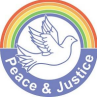 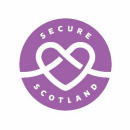 58 Ratcliffe Terrace WELCOMING VOLUNTEER APPLICATION FORM We are pleased to hear from people who can volunteer to help keep our new space open and welcoming. If that’s you, please let us know on this form. Availability We are aiming for Words & Actions for Peace to be open and able to provide information about Peace & Justice and Secure Scotland for five days a week (Monday to Friday) from 10am – 4pm. Sometimes there will be a need to keep the shop open during evenings and weekends due to events or hire of the space by other community organisations. Please note below if there are particular times or days when you could helpAll new volunteers need to come in to be shown where things are and to learn the main procedures. It takes about an hour and is a chance for us to get to know each other a wee bit too. If you have particular interests or concerns please let us know. This form is for general help with our shared space. If you also have a special interest in Secure Scotland or Peace and Justice, let us know more about that too.Reference (Required) Please give us the name and phone number of someone we can talk to that knows you and can vouch for you, or let us know about your situation. This could be a work colleague, or someone who knows you in a professional capacity, but let us know if that’s difficult. Please complete and return the form to Words & Actions for Peace, 58 Ratcliffe Terrace, EH9 1ST or email to contact@wordsandactions.scot……………………………………………………………………………………………………………………………………….Official use Name of person processing this application:Applicant’s Address/contact checked (date):Applicant’s Reference checked (date):Induction and Start date confirmed (date and name of person doing induction):Name Email Phone  numberAddress Referee Name: Relationship to me:Referee Address: Referee Phone number:Referee Email:Referee Email: